Sun awareness 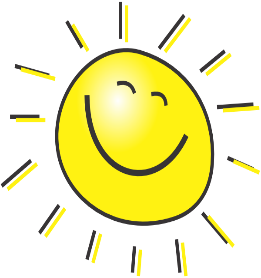 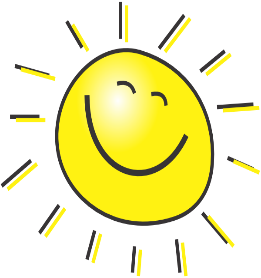 Could we please ask that all parents/carers provide a bottle of sunscreen in their child’s bag, which is labelled with their name for simple identification. A cap or sun hat to protect your child’s head/scalp from the sun would also be beneficial on an extremely hot and sunny day. Also, are you happy for staff to help your child apply the sunscreen to protect them from the suns strong rays? We are outside most days, and as summer has been particularly hot this year we would appreciate your support as the children’s safety is paramount.Many thanksThe Nursery team …………………………………………………………………………………………………………………..Please indicate your preference by ticking the relevant box below and signing your name.Yes I am happy for nursery staff to help apply sunscreen	 to my child to protect them from the sun. No, I do not want staff to apply sunscreen to my child.                                  Child’s name ………………………………………………………………….Parent/carers signature ……………………………………………………